Exemplo de Capa DuraFACULDADE DE TECNOLOGIA DE PRESIDENTE PRUDENTETECNOLOGIA EM NOME DO CURSOTÍTULO DO TRABALHO DE GRADUAÇÃONOME DO ALUNOPresidente Prudente – SPANOTÍTULO DO TRABALHO DE GRADUAÇÃONOME DO ALUNOPresidente Prudente – SPANOTÍTULO DO TRABALHO DE GRADUAÇÃONOME DO ALUNOTrabalho de Conclusão de Curso apresentado à Faculdade de Tecnologia de Presidente Prudente, como requisito parcial para obtenção do diploma de Tecnólogo em xxxxxxx (Nome do curso).Orientador(a): Prof (a). Titulação. Nome do Professor(a)Presidente Prudente – SPANONOME DO ALUNOTÍTULO DO TRABALHO DE GRADUAÇÃOTrabalho de Conclusão de Curso apresentado à Faculdade de Tecnologia de Presidente Prudente, como requisito parcial para obtenção do diploma de Tecnólogo em xxxxxxx (Nome do curso).Presidente Prudente, xxxx de xxx de 20xx.BANCA EXAMINADORA________________________________________Orientador(a): Prof(a). Titulação Nome CompletoNome da faculdade que o(a) orientador(a) é vinculado(a)Cidade da faculdade que o(a) orientador(a) é vinculado(a)________________________________________Prof(a). Titulação Nome CompletoNome da faculdade que o(a) professor(a) é vinculado(a)Cidade da faculdade que o(a) professor(a) é vinculado(a)________________________________________Prof(a). Titulação Nome CompletoNome da faculdade que o(a) professor(a) é vinculado(a)Cidade da faculdade que o(a) professor(a) é vinculado(a)DEDICATÓRIAA dedicatória é opcional. Deve ocupar uma página isolada sem medidas padronizadas, ficando sua apresentação a critério do autor.AGRADECIMENTOO agradecimento é opcional. Deve ocupar uma página isolada sem medidas padronizadas, ficando sua apresentação a critério do autor.EPÍGRAFEA epígrafe é opcional. Deve ocupar uma página isolada sem medidas padronizadas, ficando sua apresentação a critério do autor.RESUMOTítulo do trabalhoO resumo deve ser escrito em parágrafo único, com espaçamento simples. Deve conter uma breve contextualização, os objetivos do trabalho, a metodologia e os resultados. Geralmente, ele contém de 250 a 400 palavras.Palavras-chave: Palavra1. Palavras2. Palavra3. (de 3  a 5 palavras-chave)ABSTRACTTítulo do trabalho traduzido para a língua inglesaAqui, você deve segui a mesma formatação do resumo. Deve traduzir o resumo para a língua inglesa.Keywords: Palavra1. Palavras2. Palavra3. (traduzir as palavras-chave para a língua inglesa)LISTA DE ILUSTRAÇÕESRelação de tabelas, gráficos, fórmulas, lâminas, figuras (desenhos, gravuras,mapas, fotografias), devem ser apresentados na mesma ordem em que aparecemno texto, com indicação da página onde estão localizados.LISTA DE SIGLASCaso não tenha utilizado siglas em seu trabalho, exclua esta página.SUMÁRIO1 INTRODUÇÃO A introdução deve ser sintética e versar exclusivamente sobre a temática intrínseca do estudo/pesquisa, nunca antecipar resultados e conclusões. A introdução é a última parte do estudo/pesquisa a ser redigida.Todo o texto deve ser escrito em fonte Arial ou Times, tamanho 12, espaçamento 1,5, com exceção de citações diretas com mais de três linhas. Este template já está no formato adequado. Escreva diretamente aqui.2 JUSTIFICATIVA	Nessa parte, deve-se descrever a importância do trabalho. 3 OBJETIVOS	Neste item, deve-se colocar o objetivo geral e os objetivos específicos.4 REVISÃO DE LITERATURAEssa parte não precisa ter esse título. Pode colocar um título que tenha a ver com o seu trabalho. Pode-se inserir subtópicos ou outros tópicos, conforme a necessidade do trabalho.5 METODOLOGIA	Aqui, descreve-se a metodologia que foi utilizada no trabalho, os métodos e as ferramentas utilizadas na análise.6 RESULTADOS E DISCUSSÃO	Caso seja necessário, pode-se separar Resultados em um tópico e  Discussão em outro.7 CONCLUSÃO	Segue o mesmo formato de todo o texto.REFERÊNCIASEssa parte deve ser digitada sem parágrafo e com espaço simples. Deve-se deixar uma linha (um enter) entre uma referência e outra.Para mais detalhes e exemplos, consulte as orientações disponíveis em nosso site:http://www.fatecpp.edu.br/Documentos/1009/trabalho-de-graduao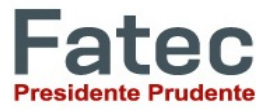 FACULDADE DE TECNOLOGIA DEPRESIDENTE PRUDENTETECNOLOGIA EM XXX (NOME DO CURSO)FACULDADE DE TECNOLOGIA DEPRESIDENTE PRUDENTETECNOLOGIA EM XXX (NOME DO CURSO)